Actividades para 2° grado de Matemática– Tarea para 1° díaActividad 1: “El castillo de las 100 habitaciones”Completar los casilleros marcados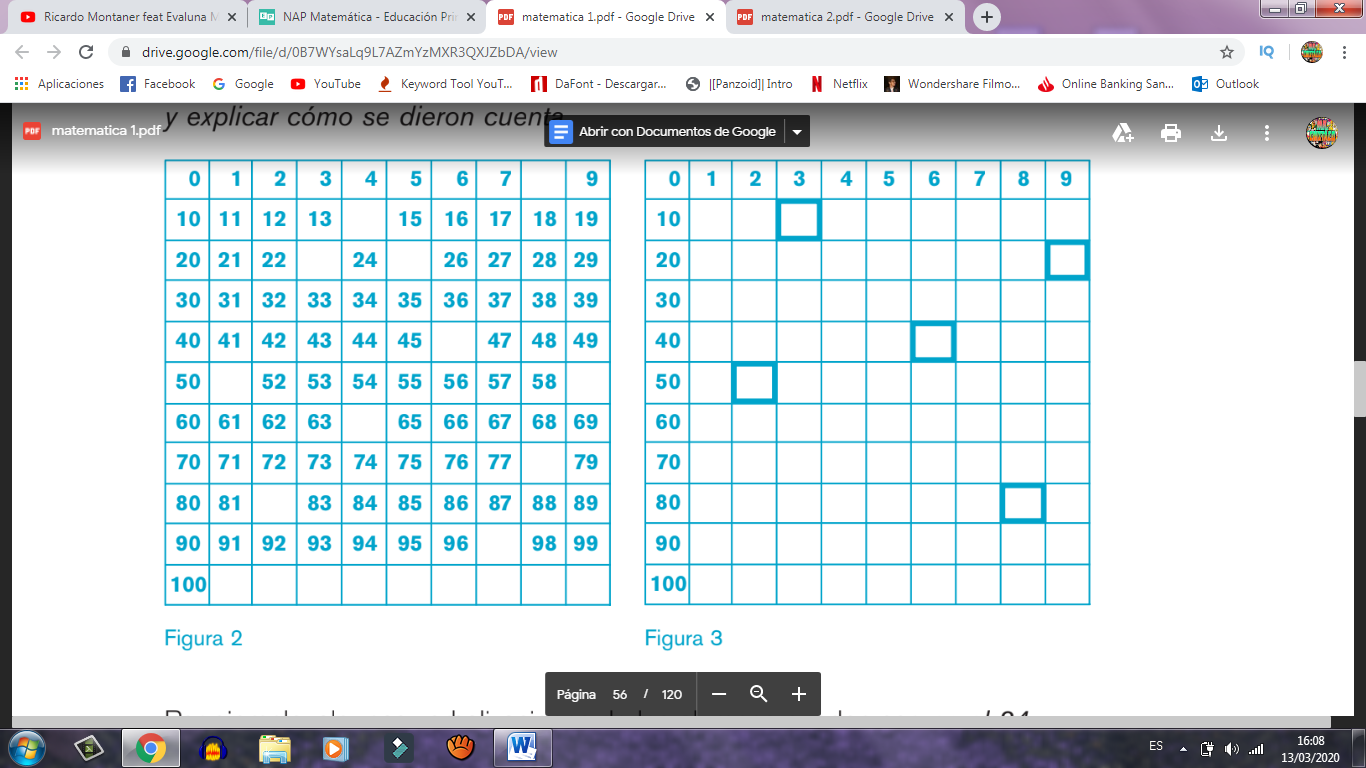 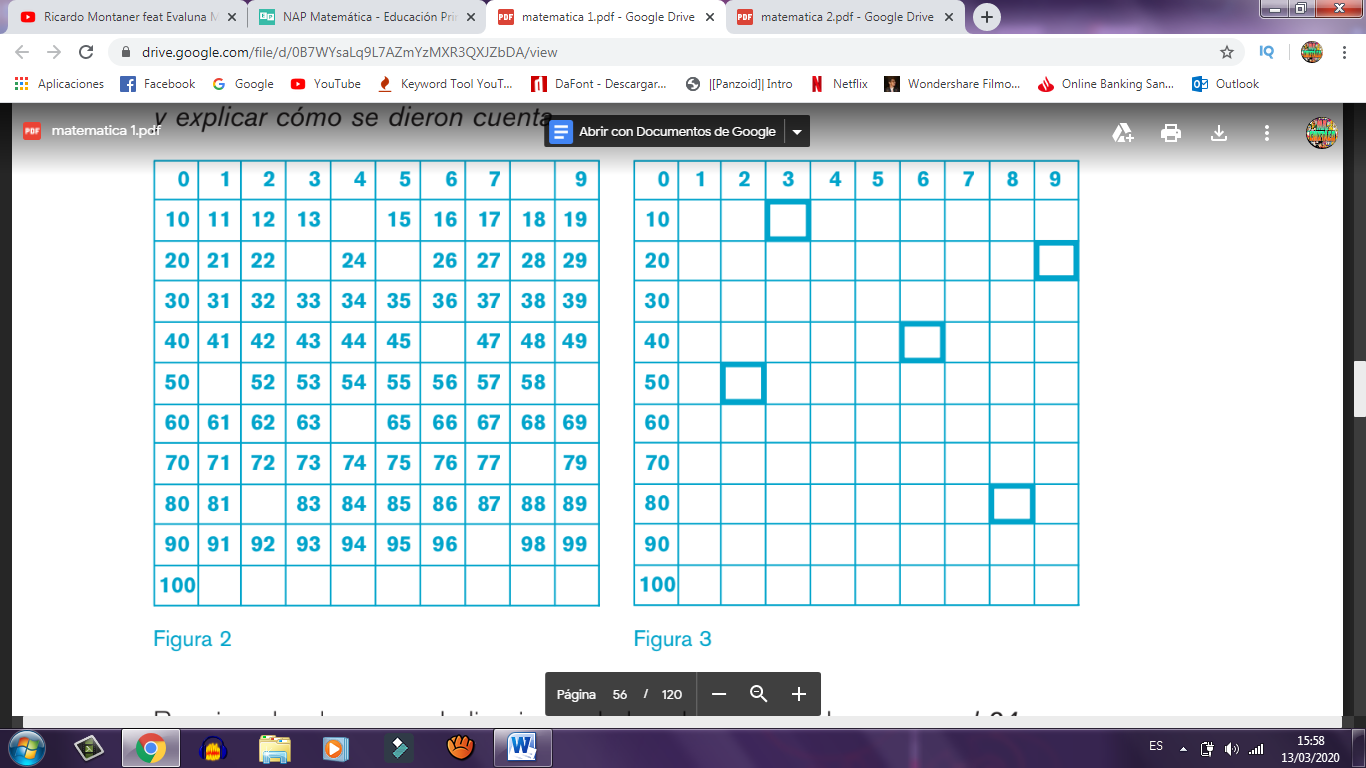 Pintar con rojo los números de 2 en 2.Pintar con azul los números de 5 en 5.Pintar con amarillo los números de 10 en 10.¡¡ATENCIÓN!! En caso de encontrar casilleros vacíos, DEBERAS COMPLETARLOS. Actividades para 2° grado de Matemática– Tarea para 2° día“Cuentas con trampitas”Resolver 20 + 1 = …….                         9 + 1 = …….23 + 1 = …….                         18 + 1 = …….12 + 1 = …….                         33 + 1 = …….30 + 1 = …….                         14 + 1 = ……. ¿Qué trampita aprendiste? ……………………………………………………………………………………………………………………………………………………………………………………….Mas cuentas 12 – 1 = …….                            25 – 1 = …….                         29 – 1 = …….                            22 – 1= …….                         16 – 1 = …….                           14 – 1 = …….                         10 – 1 = …….                           18 – 1 = …….      ¿Qué trampita aprendiste? ………………………………………………………………………………………………………………………………………………………………………………………. Actividades para 2° grado de Matemática– Tarea para 3° día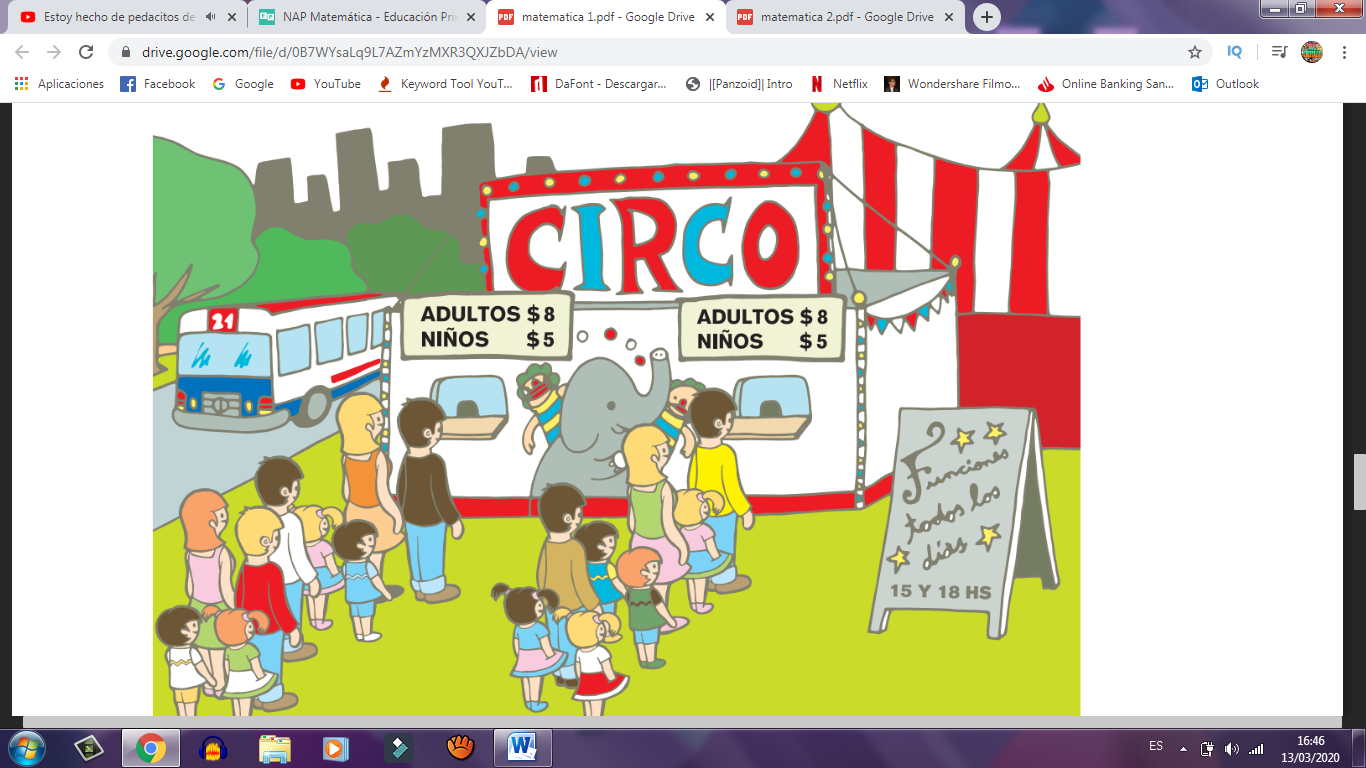 “El circo de las respuestas”¿Cuál es el precio de la entrada de un niño?……………………………………………………………………………………………………¿Hay cola para sacar la entrada?……………………………………………………………………………………………………¿Cuántas personas hay en la ilustración?……………………………………………………………………………………………………¿Cuántos chicos hay en la cola?……………………………………………………………………………………………………¿Cuánto cuestan 3 entradas para chicos?……………………………………………………………………………………………………¿Cuánto cuestan 5 entradas para adultos?……………………………………………………………………………………………………Actividades para 2° grado de Matemática– Tarea para 4° día“Distintos puntos de vista”Dibujar la mesa de tu casa como si la vieras de frente y otro dibujo como si la vieras desde arriba.¿Qué ven de diferente y de parecido en cada dibujo?……………………………………………………………………………………………………¿Qué parte de la mesa se ve si se mira desde arriba? ¿Qué no se ve?……………………………………………………………………………………………..........Actividades para 2° grado de Matemática– Tarea para 5° día“Espejo, espejito”¿se parecen las figuras?”  Con diferentes recortes (diarios, papel glasé, cartulina) recrear la imagen dada teniendo en cuenta las figuras geométricas. 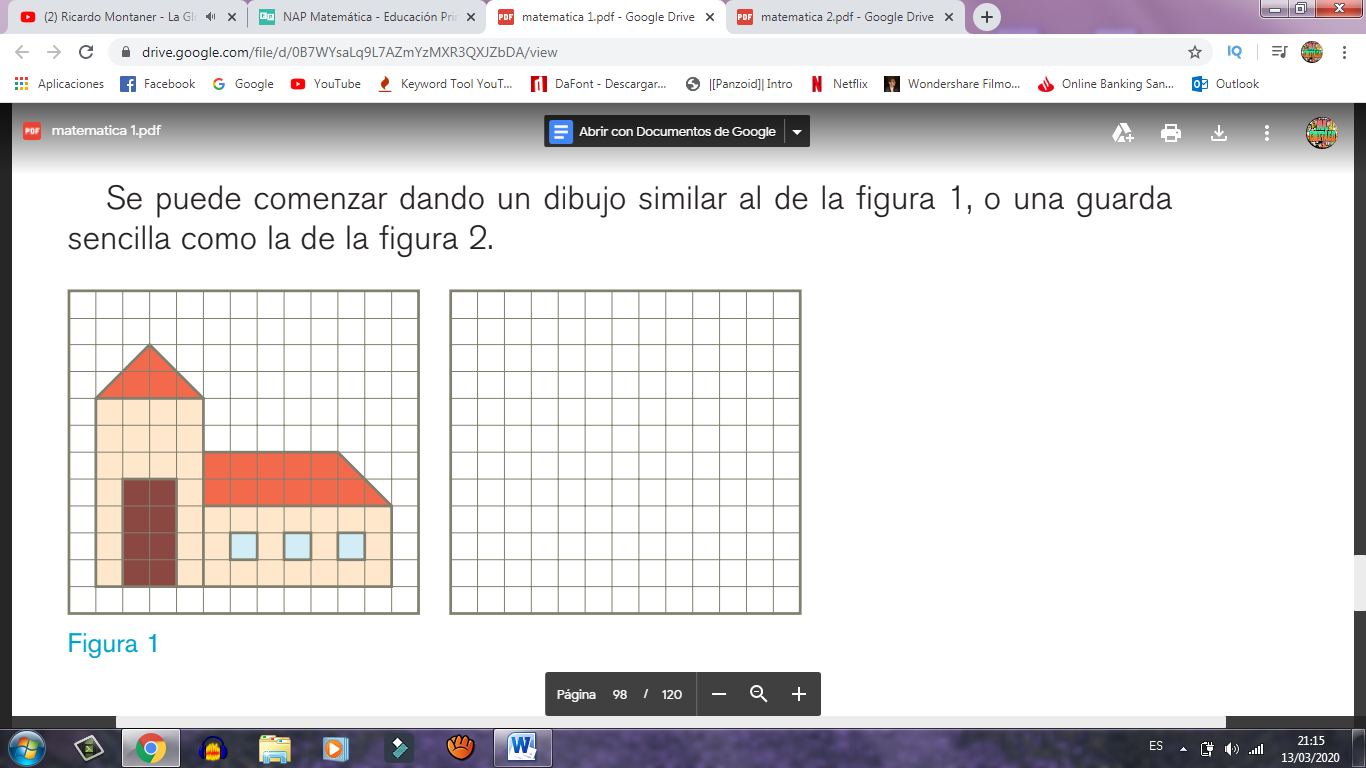 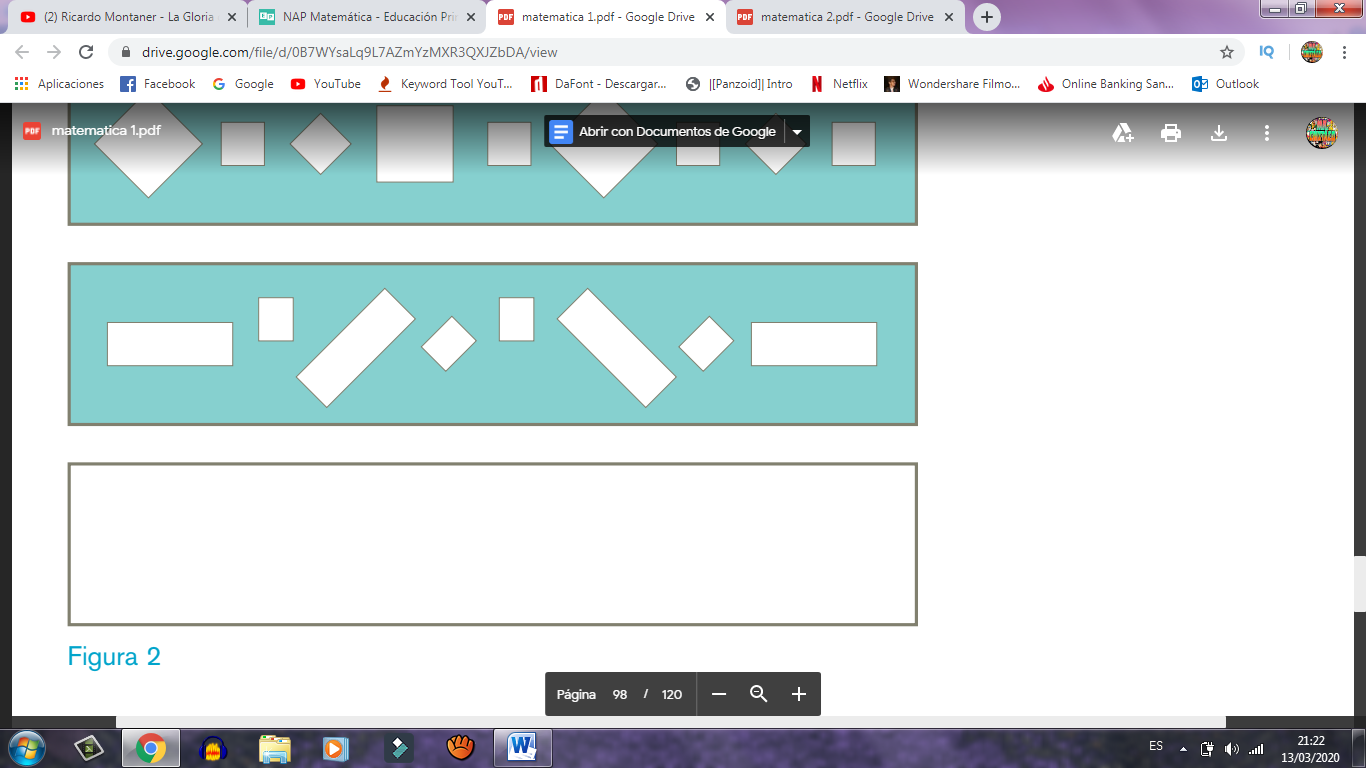 